Svalbard and Jan MayenSvalbard and Jan MayenSvalbard and Jan MayenSvalbard and Jan MayenDecember 2024December 2024December 2024December 2024SundayMondayTuesdayWednesdayThursdayFridaySaturday1234567First Sunday of Advent891011121314Second Sunday of Advent15161718192021Third Sunday of Advent22232425262728Fourth Sunday of AdventChristmas EveChristmas DayBoxing Day293031New Year’s EveNOTES: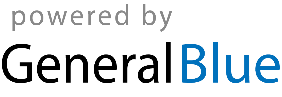 